Mentoring and Career Coaching Announcement OpportunityforMental Health Counseling, Psychology, and Social Work Historically Black Colleges and University (HBCU) StudentsMarriage and Therapy Family Solutions, LLC has been awarded a grant through the Virginia Department of Behavioral Health and Developmental Services (DBHDS) to provide Mentoring and Career Coaching to HBCU Students interested in pursuing counseling careers. The targeted populations are Black, Indigenous, and People of Color (BIPOC) students attending one of Virginia’s HBCUs or other Virginia Universities and who are interested in becoming a Licensed Professional Counselor (LPC), Licensed Marriage and Family Therapist (LMFT), or Licensed Clinical Social Worker (LCSW) in Virginia.Cost:  Free of charge for up to 10 BIPOC students.The package includes:Six (6) 90-minute group sessionsTwo (2) 60-minute one on one individual mentoring sessionsEach student will participate in six (6) 90-minute monthly group sessions and two (2) 60-minute individual sessionsRequirement: BIPOC students attending a University in Virginia and Majoring in Social Work, Psychology, Counseling, or Marriage and Family Therapy What to do:  If you are interested in pursuing a counseling career as an LPC, LMFT, or LCSW in Virginia and would like to receive mentoring and career coaching, go to:http://www.marriageandfamilytherapysolutions.com/ to complete the Mentoring/Career Coaching Application or click here to go to the Mentoring/Career Coaching Application. 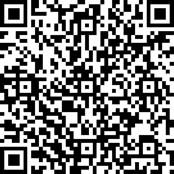 